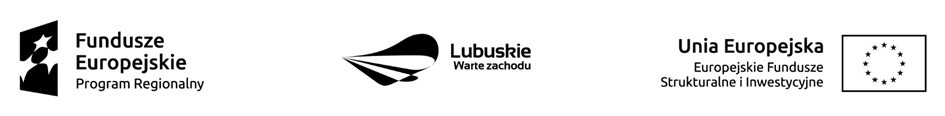 Załącznik nr 10 do umowy: Szczegółowe obowiązki Beneficjenta, w związku z realizacją projektu 
w ramach Działania/ Poddziałania (numer i nazwa) RPO – L2020OŚ Priorytetowa 6Działanie 6.3 Wsparcie dla samozatrudnieniaBeneficjent zobowiązany jest do uzasadnienia konieczności poniesienia kosztu racjonalnego usprawnienia z zastosowaniem najbardziej efektywnego dla danego przypadku sposobu 
(np. prymat wynajmu nad zakupem).Beneficjent zobowiązany jest do wykazania i opisania w części wniosku o płatność dotyczącej postępu rzeczowego z realizacji projektu, które z „działań równościowych” zaplanowanych we wniosku o dofinansowanie projektu zostały zrealizowane oraz w jaki sposób realizacja projektu wpłynęła na sytuację osób z niepełnosprawnościami.Beneficjent zobowiązany jest  do wskazywania obligatoryjnie w części dotyczącej postępu rzeczowego z realizacji projektu, które z działań równościowych zaplanowanych w ramach wniosku o dofinansowanie projektu zostały zrealizowane, a także do wskazania (o ile będą występować) problemów lub trudności w realizacji zasady równości szans kobiet i mężczyzn 
w projekcie.Działanie 6.4  Równość szans kobiet i mężczyzn na rynku pracyBeneficjent zobowiązany jest do zachowania trwałości utworzonych w ramach projektu miejsc opieki nad dziećmi do lat 3 w żłobkach, klubach dziecięcych i przez dziennego opiekuna, przez okres co najmniej 2 lat od daty zakończenia realizacji projektu, określonej w umowie 
o dofinansowanie projektu. Trwałość powinna być rozumiana, jako gotowość miejsc opieki nad dziećmi do lat 3 do świadczenia usług w ramach utworzonych w projekcie miejsc opieki.Beneficjent zobowiązany jest do uzasadnienia konieczności poniesienia kosztu racjonalnego usprawnienia z zastosowaniem najbardziej efektywnego dla danego przypadku sposobu 
(np. prymat wynajmu nad zakupem).Beneficjent zobowiązany jest do wykazania i opisania w części wniosku o płatność dotyczącej postępu rzeczowego z realizacji projektu, które z „działań równościowych” zaplanowanych we wniosku o dofinansowanie projektu zostały zrealizowane oraz w jaki sposób realizacja projektu wpłynęła na sytuację osób z niepełnosprawnościami.Beneficjent zobowiązany jest  do wskazywania obligatoryjnie w części dotyczącej postępu rzeczowego z realizacji projektu, które z działań równościowych zaplanowanych w ramach wniosku o dofinansowanie projektu zostały zrealizowane, a także do wskazania (o ile będą występować) problemów lub trudności w realizacji zasady równości szans kobiet i mężczyzn 
w projekcie.Działanie 6.5 Usługi rozwojowe dla MMŚPBeneficjent zobowiązany jest do uzasadnienia konieczności poniesienia kosztu racjonalnego usprawnienia z zastosowaniem najbardziej efektywnego dla danego przypadku sposobu 
(np. prymat wynajmu nad zakupem).Beneficjent zobowiązany jest do wykazania i opisania w części wniosku o płatność dotyczącej postępu rzeczowego z realizacji projektu, które z „działań równościowych” zaplanowanych we wniosku o dofinansowanie projektu zostały zrealizowane oraz w jaki sposób realizacja projektu wpłynęła na sytuację osób z niepełnosprawnościami.Beneficjent zobowiązany jest  do wskazywania obligatoryjnie w części dotyczącej postępu rzeczowego z realizacji projektu, które z działań równościowych zaplanowanych w ramach wniosku o dofinansowanie projektu zostały zrealizowane, a także do wskazania (o ile będą występować) problemów lub trudności w realizacji zasady równości szans kobiet i mężczyzn 
w projekcie.Beneficjent zapewnia, że weryfikacja i zatwierdzenie dokumentów rozliczeniowych przedkładanych przez przedsiębiorców następuje bez zbędnej zwłoki, tj. w możliwie najkrótszym terminie, określonym w umowie o dofinansowanie zawartej z Beneficjentem realizującym projekt PSF. Beneficjent, na podstawie umowy o dofinansowanie, prowadzi bieżącą kontrolę i monitoring realizacji wsparcia, w tym w szczególności kontroluje prawidłowość realizacji projektu zgodnie z postanowieniami rozdziału 6 Wytycznych w zakresie realizacji przedsięwzięć z udziałem środków Europejskiego Funduszu Społecznego w obszarze przystosowania przedsiębiorców i pracowników do zmian na lata 2014-2020  oraz monitoruje postęp rzeczowego projektu zgodnie z Wytycznymi Ministra Infrastruktury i Rozwoju w zakresie monitorowania postępu rzeczowego realizacji programów operacyjnych na lata 2014-2020. Beneficjent zobowiązany jest również do przestrzegania obowiązków zawartych w dokumencie „Opis wdrażania Podmiotowego Systemu Finansowania w województwie lubuskim w ramach RPO Lubuskie 2020”Działanie 6.6 Aktywizacja zawodowa osób zwolnionych lub przewidzianych do zwolnieniaBeneficjent zobowiązany jest do uzasadnienia konieczności poniesienia kosztu racjonalnego usprawnienia z zastosowaniem najbardziej efektywnego dla danego przypadku sposobu 
(np. prymat wynajmu nad zakupem).Beneficjent zobowiązany jest do wykazania i opisania w części wniosku o płatność dotyczącej postępu rzeczowego z realizacji projektu, które z „działań równościowych” zaplanowanych we wniosku o dofinansowanie projektu zostały zrealizowane oraz w jaki sposób realizacja projektu wpłynęła na sytuację osób z niepełnosprawnościami.Beneficjent zobowiązany jest  do wskazywania obligatoryjnie w części dotyczącej postępu rzeczowego z realizacji projektu, które z działań równościowych zaplanowanych w ramach wniosku o dofinansowanie projektu zostały zrealizowane, a także do wskazania (o ile będą występować) problemów lub trudności w realizacji zasady równości szans kobiet i mężczyzn 
w projekcie.Działanie 6.7 Profilaktyka i rehabilitacja zdrowotna osób pracujących i powracających do pracy oraz wspieranie zdrowych i bezpiecznych miejsc pracyBeneficjent zobowiązany jest do uzasadnienia konieczności poniesienia kosztu racjonalnego usprawnienia z zastosowaniem najbardziej efektywnego dla danego przypadku sposobu 
(np. prymat wynajmu nad zakupem).Beneficjent zobowiązany jest do wykazania i opisania w części wniosku o płatność dotyczącej postępu rzeczowego z realizacji projektu, które z „działań równościowych” zaplanowanych we wniosku o dofinansowanie projektu zostały zrealizowane oraz w jaki sposób realizacja projektu wpłynęła na sytuację osób z niepełnosprawnościami.Beneficjent zobowiązany jest  do wskazywania obligatoryjnie w części dotyczącej postępu rzeczowego z realizacji projektu, które z działań równościowych zaplanowanych w ramach wniosku o dofinansowanie projektu zostały zrealizowane, a także do wskazania (o ile będą występować) problemów lub trudności w realizacji zasady równości szans kobiet i mężczyzn 
w projekcie.OŚ Priorytetowa 7Działanie 7.1	Programy aktywnej integracji realizowane przez ośrodki pomocy społecznejBeneficjent zobowiązuje się do poinformowania właściwych terytorialnie powiatowych centrów pomocy rodzinie o realizowanym projekcie Beneficjent, w przypadku objęcia wsparciem osoby lub rodziny korzystające z PO PŻ, zobowiązuje się do poinformowania organizacji partnerskich regionalnych i lokalnych, 
o których mowa w Programie Operacyjnym Pomoc Żywnościowa, o prowadzonej rekrutacji do projektu, a także do niepowielania wsparcia, które osoba lub rodzina zagrożona ubóstwem lub wykluczeniem społecznym uzyskuje w ramach działań towarzyszących w PO PŻ. Beneficjent zobowiązuje się do przedstawienia informacji niezbędnych do weryfikacji spełnienia kryteriów wyboru projektów dotyczących efektywności społecznej i efektywności zatrudnieniowej.Efektywność społeczna jest mierzona wśród osób zagrożonych ubóstwem lub wykluczeniem społecznym, które skorzystały z usług aktywnej integracji o charakterze społecznym lub edukacyjnym lub zdrowotnym. Efektywność zatrudnieniowa natomiast wśród osób zagrożonych ubóstwem lub wykluczeniem społecznym, które skorzystały z usług aktywnej integracji o charakterze zawodowym.Wskaźnik efektywności społeczno-zatrudnieniowej jest mierzony w terminie do trzech miesięcy od zakończenia udziału uczestnika w projekcie, rozumianego zgodnie z pkt 6 lit. b Podrozdziału 4.7 Wytycznych.Beneficjent zobowiązany jest  do tego, że na etapie rekrutacji do projektu zobliguje uczestników projektu do dostarczenia dokumentów potwierdzających osiągnięcie efektywności społecznej i efektywności zatrudnieniowej, z wyłączeniem osób, o których mowa w Podrozdziale 4.7 pkt 9 Wytycznych w zakresie realizacji przedsięwzięć w obszarze włączenia społecznego i zwalczania ubóstwa z wykorzystaniem Europejskiego Funduszu Społecznego i Europejskiego Funduszu Rozwoju Regionalnego na lata 2014-2020.Beneficjent zobowiązuje się do osiągnięcia następujących poziomów efektywności społecznej i zatrudnieniowej:-	w odniesieniu do osób lub środowisk zagrożonych ubóstwem lub wykluczeniem społecznym minimalny poziom efektywności społecznej wynosi 34%, 
a minimalny poziom efektywności zatrudnieniowej - 22%;-	w odniesieniu do osób o umiarkowanym, znacznym stopniu niepełnosprawności, osób 
z niepełnosprawnością intelektualną oraz osób z niepełnosprawnościami sprzężonymi minimalny poziom efektywności społecznej wynosi 34%, a minimalny poziom efektywności zatrudnieniowej - 12%.Efektywność społeczna i efektywność zatrudnieniowa są mierzone rozłącznie w odniesieniu do osób zagrożonych ubóstwem lub wykluczeniem społecznym oraz w odniesieniu do osób o znacznym stopniu niepełnosprawności, osób z niepełnosprawnością intelektualną i osób z niepełnosprawnościami sprzężonymi.Beneficjent zobowiązany jest do zlecania zadań na zasadach określonych w ustawie z dnia 24 kwietnia 2003 r. o działalności pożytku publicznego i o wolontariacie.Beneficjent zobowiązany jest do uzasadnienia konieczności poniesienia kosztu racjonalnego usprawnienia z zastosowaniem najbardziej efektywnego dla danego przypadku sposobu 
(np. prymat wynajmu nad zakupem).Beneficjent zobowiązany jest do wykazania i opisania w części wniosku o płatność dotyczącej postępu rzeczowego z realizacji projektu, które z „działań równościowych” zaplanowanych we wniosku o dofinansowanie projektu zostały zrealizowane oraz w jaki sposób realizacja projektu wpłynęła na sytuację osób z niepełnosprawnościami.Beneficjent zobowiązany jest  do wskazywania obligatoryjnie w części dotyczącej postępu rzeczowego z realizacji projektu, które z działań równościowych zaplanowanych w ramach wniosku o dofinansowanie projektu zostały zrealizowane, a także do wskazania (o ile będą występować) problemów lub trudności w realizacji zasady równości szans kobiet i mężczyzn 
w projekcie.Działanie 7.2	Programy aktywnej integracji realizowane przez powiatowe centra pomocy rodzinieBeneficjent zobowiązuje się do poinformowania właściwych terytorialnie ośrodków pomocy społecznej o realizowanym projekcie Beneficjent, w przypadku objęcia wsparciem osoby lub rodziny korzystające z PO PŻ, zobowiązuje się do poinformowania organizacji partnerskich regionalnych i lokalnych, 
o których mowa w Programie Operacyjnym Pomoc Żywnościowa, o prowadzonej rekrutacji do projektu, a także do niepowielania wsparcia, które osoba lub rodzina zagrożona ubóstwem lub wykluczeniem społecznym uzyskuje w ramach działań towarzyszących w PO PŻ. Beneficjent zobowiązuje się do przedstawienia informacji niezbędnych do weryfikacji spełnienia kryteriów wyboru projektów dotyczących efektywności społecznej i efektywności zatrudnieniowej.Efektywność społeczna jest mierzona wśród osób zagrożonych ubóstwem lub wykluczeniem społecznym, które skorzystały z usług aktywnej integracji o charakterze społecznym lub edukacyjnym lub zdrowotnym. Efektywność zatrudnieniowa natomiast wśród osób zagrożonych ubóstwem lub wykluczeniem społecznym, które skorzystały z usług aktywnej integracji o charakterze zawodowym.Wskaźnik efektywności społeczno-zatrudnieniowej jest mierzony w terminie do trzech miesięcy od zakończenia udziału uczestnika w projekcie, rozumianego zgodnie z pkt 6 lit. b Podrozdziału 4.7 Wytycznych.Beneficjent zobowiązany jest  do tego, że na etapie rekrutacji do projektu zobliguje uczestników projektu do dostarczenia dokumentów potwierdzających osiągnięcie efektywności społecznej i efektywności zatrudnieniowej, z wyłączeniem osób, o których mowa w Podrozdziale 4.7 pkt 9 Wytycznych w zakresie realizacji przedsięwzięć w obszarze włączenia społecznego i zwalczania ubóstwa z wykorzystaniem Europejskiego Funduszu Społecznego i Europejskiego Funduszu Rozwoju Regionalnego na lata 2014-2020.Beneficjent zobowiązuje się do osiągnięcia następujących poziomów efektywności społecznej i zatrudnieniowej:-	w odniesieniu do osób lub środowisk zagrożonych ubóstwem lub wykluczeniem społecznym minimalny poziom efektywności społecznej wynosi 34%, 
a minimalny poziom efektywności zatrudnieniowej - 22%;-	w odniesieniu do osób o umiarkowanym, znacznym stopniu niepełnosprawności, osób 
z niepełnosprawnością intelektualną oraz osób z niepełnosprawnościami sprzężonymi minimalny poziom efektywności społecznej wynosi 34%, a minimalny poziom efektywności zatrudnieniowej - 12%.Efektywność społeczna i efektywność zatrudnieniowa są mierzone rozłącznie w odniesieniu do osób zagrożonych ubóstwem lub wykluczeniem społecznym oraz w odniesieniu do osób o znacznym stopniu niepełnosprawności, osób z niepełnosprawnością intelektualną i osób z niepełnosprawnościami sprzężonymi.Beneficjent zobowiązany jest do zlecania zadań na zasadach określonych w ustawie z dnia 24 kwietnia 2003 r. o działalności pożytku publicznego i o wolontariacie.Beneficjent zobowiązany jest do uzasadnienia konieczności poniesienia kosztu racjonalnego usprawnienia z zastosowaniem najbardziej efektywnego dla danego przypadku sposobu 
(np. prymat wynajmu nad zakupem).Beneficjent zobowiązany jest do wykazania i opisania w części wniosku o płatność dotyczącej postępu rzeczowego z realizacji projektu, które z „działań równościowych” zaplanowanych we wniosku o dofinansowanie projektu zostały zrealizowane oraz w jaki sposób realizacja projektu wpłynęła na sytuację osób z niepełnosprawnościami.Beneficjent zobowiązany jest  do wskazywania obligatoryjnie w części dotyczącej postępu rzeczowego z realizacji projektu, które z działań równościowych zaplanowanych w ramach wniosku o dofinansowanie projektu zostały zrealizowane, a także do wskazania (o ile będą występować) problemów lub trudności w realizacji zasady równości szans kobiet i mężczyzn 
w projekcie.Działanie 7.3	Programy aktywnej integracji realizowane przez inne podmiotyBeneficjent zobowiązuje się do poinformowania właściwych terytorialnie ośrodków pomocy społecznej i powiatowych centrów pomocy rodzinie o realizowanym projekcie Beneficjent, w przypadku objęcia wsparciem osoby lub rodziny korzystające z PO PŻ, zobowiązuje się do poinformowania organizacji partnerskich regionalnych i lokalnych, 
o których mowa w Programie Operacyjnym Pomoc Żywnościowa, o prowadzonej rekrutacji do projektu, a także do niepowielania wsparcia, które osoba lub rodzina zagrożona ubóstwem lub wykluczeniem społecznym uzyskuje w ramach działań towarzyszących w PO PŻ. Beneficjent zobowiązuje się do przedstawienia informacji niezbędnych do weryfikacji spełnienia kryteriów wyboru projektów dotyczących efektywności społecznej i efektywności zatrudnieniowej.Efektywność społeczna jest mierzona wśród osób zagrożonych ubóstwem lub wykluczeniem społecznym, które skorzystały z usług aktywnej integracji o charakterze społecznym lub edukacyjnym lub zdrowotnym. Efektywność zatrudnieniowa natomiast wśród osób zagrożonych ubóstwem lub wykluczeniem społecznym, które skorzystały z usług aktywnej integracji o charakterze zawodowym.Wskaźnik efektywności społeczno-zatrudnieniowej jest mierzony w terminie do trzech miesięcy od zakończenia udziału uczestnika w projekcie, rozumianego zgodnie z pkt 6 lit. b Podrozdziału 4.7 Wytycznych.Beneficjent zobowiązany jest  do tego, że na etapie rekrutacji do projektu zobliguje uczestników projektu do dostarczenia dokumentów potwierdzających osiągnięcie efektywności społecznej i efektywności zatrudnieniowej, z wyłączeniem osób, o których mowa w Podrozdziale 4.7 pkt 9 Wytycznych w zakresie realizacji przedsięwzięć w obszarze włączenia społecznego i zwalczania ubóstwa z wykorzystaniem Europejskiego Funduszu Społecznego i Europejskiego Funduszu Rozwoju Regionalnego na lata 2014-2020.Beneficjent zobowiązuje się do osiągnięcia następujących poziomów efektywności społecznej i zatrudnieniowej:-	w odniesieniu do osób lub środowisk zagrożonych ubóstwem lub wykluczeniem społecznym minimalny poziom efektywności społecznej wynosi 34%, 
a minimalny poziom efektywności zatrudnieniowej - 22%;-	w odniesieniu do osób o umiarkowanym, znacznym stopniu niepełnosprawności, osób 
z niepełnosprawnością intelektualną oraz osób z niepełnosprawnościami sprzężonymi minimalny poziom efektywności społecznej wynosi 34%, a minimalny poziom efektywności zatrudnieniowej - 12%.Efektywność społeczna i efektywność zatrudnieniowa są mierzone rozłącznie w odniesieniu do osób zagrożonych ubóstwem lub wykluczeniem społecznym oraz w odniesieniu do osób o znacznym stopniu niepełnosprawności, osób z niepełnosprawnością intelektualną i osób z niepełnosprawnościami sprzężonymi.Beneficjent zobowiązany jest do uzasadnienia konieczności poniesienia kosztu racjonalnego usprawnienia z zastosowaniem najbardziej efektywnego dla danego przypadku sposobu 
(np. prymat wynajmu nad zakupem).Beneficjent zobowiązany jest do wykazania i opisania w części wniosku o płatność dotyczącej postępu rzeczowego z realizacji projektu, które z „działań równościowych” zaplanowanych we wniosku o dofinansowanie projektu zostały zrealizowane oraz w jaki sposób realizacja projektu wpłynęła na sytuację osób z niepełnosprawnościami.Beneficjent zobowiązany jest  do wskazywania obligatoryjnie w części dotyczącej postępu rzeczowego z realizacji projektu, które z działań równościowych zaplanowanych w ramach wniosku o dofinansowanie projektu zostały zrealizowane, a także do wskazania (o ile będą występować) problemów lub trudności w realizacji zasady równości szans kobiet i mężczyzn 
w projekcie.Poddziałanie 7.4.1	Aktywne włączenie w ramach podmiotów integracji społecznej- projekty realizowane poza formułą ZITBeneficjent zobowiązuje się do poinformowania właściwych terytorialnie ośrodków pomocy społecznej i powiatowych centrów pomocy rodzinie o realizowanym projekcie Beneficjent, w przypadku objęcia wsparciem osoby lub rodziny korzystające z PO PŻ, zobowiązuje się do poinformowania organizacji partnerskich regionalnych i lokalnych, 
o których mowa w Programie Operacyjnym Pomoc Żywnościowa, o prowadzonej rekrutacji do projektu, a także do niepowielania wsparcia, które osoba lub rodzina zagrożona ubóstwem lub wykluczeniem społecznym uzyskuje w ramach działań towarzyszących w PO PŻ.Beneficjent zobowiązuje się do przedstawienia informacji niezbędnych do weryfikacji spełnienia kryteriów wyboru projektów dotyczących efektywności społecznej i efektywności zatrudnieniowej.Efektywność społeczna jest mierzona wśród osób zagrożonych ubóstwem lub wykluczeniem społecznym, które skorzystały z usług aktywnej integracji o charakterze społecznym lub edukacyjnym lub zdrowotnym. Efektywność zatrudnieniowa natomiast wśród osób zagrożonych ubóstwem lub wykluczeniem społecznym, które skorzystały z usług aktywnej integracji o charakterze zawodowym.Wskaźnik efektywności społeczno-zatrudnieniowej jest mierzony w terminie do trzech miesięcy od zakończenia udziału uczestnika w projekcie, rozumianego zgodnie z pkt 6 lit. b Podrozdziału 4.7 Wytycznych.Beneficjent zobowiązany jest  do tego, że na etapie rekrutacji do projektu zobliguje uczestników projektu do dostarczenia dokumentów potwierdzających osiągnięcie efektywności społecznej i efektywności zatrudnieniowej, z wyłączeniem osób, o których mowa w Podrozdziale 4.7 pkt 9 Wytycznych w zakresie realizacji przedsięwzięć w obszarze włączenia społecznego i zwalczania ubóstwa z wykorzystaniem Europejskiego Funduszu Społecznego i Europejskiego Funduszu Rozwoju Regionalnego na lata 2014-2020.Beneficjent zobowiązuje się do osiągnięcia następujących poziomów efektywności społecznej i zatrudnieniowej:-	w odniesieniu do osób lub środowisk zagrożonych ubóstwem lub wykluczeniem społecznym minimalny poziom efektywności społecznej wynosi 34%, 
a minimalny poziom efektywności zatrudnieniowej - 22%;-	w odniesieniu do osób o umiarkowanym, znacznym stopniu niepełnosprawności, osób 
z niepełnosprawnością intelektualną oraz osób z niepełnosprawnościami sprzężonymi minimalny poziom efektywności społecznej wynosi 34%, a minimalny poziom efektywności zatrudnieniowej - 12%.Efektywność społeczna i efektywność zatrudnieniowa są mierzone rozłącznie w odniesieniu do osób zagrożonych ubóstwem lub wykluczeniem społecznym oraz w odniesieniu do osób o znacznym stopniu niepełnosprawności, osób z niepełnosprawnością intelektualną i osób z niepełnosprawnościami sprzężonymi.Beneficjent zobowiązany jest do zachowania trwałości utworzonych w ramach projektu podmiotów po zakończeniu realizacji projektu, co najmniej przez okres odpowiadający okresowi realizacji projektu. Beneficjent zobowiązany jest do uzasadnienia konieczności poniesienia kosztu racjonalnego usprawnienia z zastosowaniem najbardziej efektywnego dla danego przypadku sposobu 
(np. prymat wynajmu nad zakupem).Beneficjent zobowiązany jest do wykazania i opisania w części wniosku o płatność dotyczącej postępu rzeczowego z realizacji projektu, które z „działań równościowych” zaplanowanych we wniosku o dofinansowanie projektu zostały zrealizowane oraz w jaki sposób realizacja projektu wpłynęła na sytuację osób z niepełnosprawnościami.Beneficjent zobowiązany jest  do wskazywania obligatoryjnie w części dotyczącej postępu rzeczowego z realizacji projektu, które z działań równościowych zaplanowanych w ramach wniosku o dofinansowanie projektu zostały zrealizowane, a także do wskazania (o ile będą występować) problemów lub trudności w realizacji zasady równości szans kobiet i mężczyzn 
w projekcie.Poddziałanie 7.4.2	Aktywne włączenie w ramach podmiotów integracji społecznej realizowane przez ZIT Zielona Góra Beneficjent zobowiązuje się do poinformowania właściwych terytorialnie ośrodków pomocy społecznej i powiatowych centrów pomocy rodzinie o realizowanym projekcie Beneficjent, w przypadku objęcia wsparciem osoby lub rodziny korzystające z PO PŻ, zobowiązuje się do poinformowania organizacji partnerskich regionalnych i lokalnych, 
o których mowa w Programie Operacyjnym Pomoc Żywnościowa, o prowadzonej rekrutacji do projektu, a także do niepowielania wsparcia, które osoba lub rodzina zagrożona ubóstwem lub wykluczeniem społecznym uzyskuje w ramach działań towarzyszących w PO PŻ.Beneficjent zobowiązuje się do przedstawienia informacji niezbędnych do weryfikacji spełnienia kryteriów wyboru projektów dotyczących efektywności społecznej i efektywności zatrudnieniowej.Efektywność społeczna jest mierzona wśród osób zagrożonych ubóstwem lub wykluczeniem społecznym, które skorzystały z usług aktywnej integracji o charakterze społecznym lub edukacyjnym lub zdrowotnym. Efektywność zatrudnieniowa natomiast wśród osób zagrożonych ubóstwem lub wykluczeniem społecznym, które skorzystały z usług aktywnej integracji o charakterze zawodowym.Wskaźnik efektywności społeczno-zatrudnieniowej jest mierzony w terminie do trzech miesięcy od zakończenia udziału uczestnika w projekcie, rozumianego zgodnie z pkt 6 lit. b Podrozdziału 4.7 Wytycznych.Beneficjent zobowiązany jest  do tego, że na etapie rekrutacji do projektu zobliguje uczestników projektu do dostarczenia dokumentów potwierdzających osiągnięcie efektywności społecznej i efektywności zatrudnieniowej, z wyłączeniem osób, o których mowa w Podrozdziale 4.7 pkt 9 Wytycznych w zakresie realizacji przedsięwzięć w obszarze włączenia społecznego i zwalczania ubóstwa z wykorzystaniem Europejskiego Funduszu Społecznego i Europejskiego Funduszu Rozwoju Regionalnego na lata 2014-2020.Beneficjent zobowiązuje się do osiągnięcia następujących poziomów efektywności społecznej i zatrudnieniowej:-	w odniesieniu do osób lub środowisk zagrożonych ubóstwem lub wykluczeniem społecznym minimalny poziom efektywności społecznej wynosi 34%, 
a minimalny poziom efektywności zatrudnieniowej - 22%;-	w odniesieniu do osób o umiarkowanym, znacznym stopniu niepełnosprawności, osób 
z niepełnosprawnością intelektualną oraz osób z niepełnosprawnościami sprzężonymi minimalny poziom efektywności społecznej wynosi 34%, a minimalny poziom efektywności zatrudnieniowej - 12%.Efektywność społeczna i efektywność zatrudnieniowa są mierzone rozłącznie w odniesieniu do osób zagrożonych ubóstwem lub wykluczeniem społecznym oraz w odniesieniu do osób o znacznym stopniu niepełnosprawności, osób z niepełnosprawnością intelektualną i osób z niepełnosprawnościami sprzężonymi.Beneficjent zobowiązany jest do zachowania trwałości utworzonych w ramach projektu podmiotów po zakończeniu realizacji projektu, co najmniej przez okres odpowiadający okresowi realizacji projektu.Beneficjent zobowiązany jest do uzasadnienia konieczności poniesienia kosztu racjonalnego usprawnienia z zastosowaniem najbardziej efektywnego dla danego przypadku sposobu 
(np. prymat wynajmu nad zakupem).Beneficjent zobowiązany jest do wykazania i opisania w części wniosku o płatność dotyczącej postępu rzeczowego z realizacji projektu, które z „działań równościowych” zaplanowanych we wniosku o dofinansowanie projektu zostały zrealizowane oraz w jaki sposób realizacja projektu wpłynęła na sytuację osób z niepełnosprawnościami.Beneficjent zobowiązany jest  do wskazywania obligatoryjnie w części dotyczącej postępu rzeczowego z realizacji projektu, które z działań równościowych zaplanowanych w ramach wniosku o dofinansowanie projektu zostały zrealizowane, a także do wskazania (o ile będą występować) problemów lub trudności w realizacji zasady równości szans kobiet i mężczyzn 
w projekcie.Działanie 7.5	Usługi społeczneBeneficjent zobowiązuje się do poinformowania właściwych terytorialnie ośrodków pomocy społecznej i powiatowych centrów pomocy rodzinie o realizowanym projekcie Beneficjent, w przypadku objęcia wsparciem osoby lub rodziny korzystające z PO PŻ, zobowiązuje się do poinformowania organizacji partnerskich regionalnych i lokalnych, 
o których mowa w Programie Operacyjnym Pomoc Żywnościowa, o prowadzonej rekrutacji do projektu, a także do niepowielania wsparcia, które osoba lub rodzina zagrożona ubóstwem lub wykluczeniem społecznym uzyskuje w ramach działań towarzyszących w PO PŻ. Beneficjent zobowiązuje się do przedstawienia informacji niezbędnych do weryfikacji spełnienia kryteriów wyboru projektów dotyczących efektywności społecznej i efektywności zatrudnieniowej.Efektywność społeczna jest mierzona wśród osób zagrożonych ubóstwem lub wykluczeniem społecznym, które skorzystały z usług aktywnej integracji o charakterze społecznym lub edukacyjnym lub zdrowotnym. Efektywność zatrudnieniowa natomiast wśród osób zagrożonych ubóstwem lub wykluczeniem społecznym, które skorzystały z usług aktywnej integracji o charakterze zawodowym.Wskaźnik efektywności społeczno-zatrudnieniowej jest mierzony w terminie do trzech miesięcy od zakończenia udziału uczestnika w projekcie, rozumianego zgodnie z pkt 6 lit. b Podrozdziału 4.7 Wytycznych.Beneficjent zobowiązany jest  do tego, że na etapie rekrutacji do projektu zobliguje uczestników projektu do dostarczenia dokumentów potwierdzających osiągnięcie efektywności społecznej i efektywności zatrudnieniowej, z wyłączeniem osób, o których mowa w Podrozdziale 4.7 pkt 9 Wytycznych w zakresie realizacji przedsięwzięć w obszarze włączenia społecznego i zwalczania ubóstwa z wykorzystaniem Europejskiego Funduszu Społecznego i Europejskiego Funduszu Rozwoju Regionalnego na lata 2014-2020.Beneficjent zobowiązuje się do osiągnięcia następujących poziomów efektywności społecznej i zatrudnieniowej:-	w odniesieniu do osób lub środowisk zagrożonych ubóstwem lub wykluczeniem społecznym minimalny poziom efektywności społecznej wynosi 34%, 
a minimalny poziom efektywności zatrudnieniowej - 22%;-	w odniesieniu do osób o umiarkowanym, znacznym stopniu niepełnosprawności, osób 
z niepełnosprawnością intelektualną oraz osób z niepełnosprawnościami sprzężonymi minimalny poziom efektywności społecznej wynosi 34%, a minimalny poziom efektywności zatrudnieniowej - 12%jeżeli w projekcie zaplanowano działania aktywizujące o charakterze zawodowym.Efektywność społeczna i efektywność zatrudnieniowa są mierzone rozłącznie w odniesieniu do osób zagrożonych ubóstwem lub wykluczeniem społecznym oraz w odniesieniu do osób o znacznym stopniu niepełnosprawności, osób z niepełnosprawnością intelektualną i osób z niepełnosprawnościami sprzężonymi.Beneficjent zobowiązany jest do zlecania zadań na zasadach określonych w ustawie z dnia 24 kwietnia 2003 r. o działalności pożytku publicznego i o wolontariacie, dokonywania zamówień z wykorzystaniem klauzul społecznych zgodnie z ustawą z 29 stycznia 2004r.- Prawo zamówień publicznych, dokonywania zamówień u podmiotów ekonomii społecznej w przypadku zakupów nieobjętych ustawą z 29 stycznia 2004r.- Prawo zamówień publicznych i zasadą konkurencyjności.Beneficjent zobowiązany jest do zachowania trwałości miejsc świadczenia usług asystenckich i opiekuńczych utworzonych w ramach projektu po zakończeniu realizacji projektu co najmniej przez okres odpowiadający okresowi realizacji projektu. Trwałość jest rozumiana jako instytucjonalna gotowość podmiotów do świadczenia usług. W przypadku wsparcia na tworzenie nowych miejsc w placówkach wsparcia dziennego, Beneficjent zobowiązany jest do zachowania trwałości miejsc po zakończeniu realizacji projektu co najmniej przez okres odpowiadający okresowi realizacji projektu. Trwałość jest rozumiana jako instytucjonalna gotowość podmiotów do świadczenia usług pomocy w opiece i wychowaniu w ramach placówek wsparcia dziennego. Beneficjent zobowiązany jest do zachowania trwałości miejsc świadczenia usług 
w mieszkaniach chronionych lub mieszkaniach wspomaganych utworzonych w ramach projektu po zakończeniu realizacji projektu co najmniej przez okres równy okresowi realizacji projektu. Trwałość powinna być rozumiana jako instytucjonalna gotowość podmiotów do świadczenia usług. Beneficjent zobowiązany jest do uzasadnienia konieczności poniesienia kosztu racjonalnego usprawnienia z zastosowaniem najbardziej efektywnego dla danego przypadku sposobu 
(np. prymat wynajmu nad zakupem).Beneficjent zobowiązany jest do wykazania i opisania w części wniosku o płatność dotyczącej postępu rzeczowego z realizacji projektu, które z „działań równościowych” zaplanowanych we wniosku o dofinansowanie projektu zostały zrealizowane oraz w jaki sposób realizacja projektu wpłynęła na sytuację osób z niepełnosprawnościami.Beneficjent zobowiązany jest  do wskazywania obligatoryjnie w części dotyczącej postępu rzeczowego z realizacji projektu, które z działań równościowych zaplanowanych w ramach wniosku o dofinansowanie projektu zostały zrealizowane, a także do wskazania (o ile będą występować) problemów lub trudności w realizacji zasady równości szans kobiet i mężczyzn 
w projekcie.Poddziałanie 7.6.1	Wsparcie rozwoju ES poprzez działania ośrodków wsparcia ekonomii społecznejBeneficjent zobowiązany jest do zapewnienia trwałości utworzonych miejsc pracy przez okres co najmniej 12 miesięcy od dnia przyznania dotacji lub utworzenia stanowiska pracy, o ile ten termin jest późniejszy niż termin przyznania dotacji, a w przypadku przedłużenia wsparcia pomostowego w formie finansowej powyżej 6 miesięcy lub przyznania wyłącznie wsparcia pomostowego w formie finansowej (bez dotacji) – co najmniej 6 miesięcy od zakończenia wsparcia pomostowego w formie finansowe. W tym czasie zakończenie stosunku pracy z osobą zatrudnioną na nowo utworzonym stanowisku pracy może nastąpić wyłącznie z przyczyn leżących po stronie pracownika. Beneficjent zobowiązuje się do współpracy z właściwym terytorialnie powiatowym urzędem pracy w zakresie przyznawania dotacji na tworzenie spółdzielni socjalnych i przystępowanie do spółdzielni socjalnych.Beneficjent – Ośrodek Wsparcia Ekonomii Społecznej zobowiązany jest do regularnego poddawania się procesowi akredytacji. Konsekwencją niepoddania się kolejnej akredytacji lub nieuzyskania przez OWES kolejnej akredytacji w okresie realizacji projektu jest zmiana decyzji o dofinansowaniu projektu lub rozwiązanie umowy o dofinansowanie projektu z zastrzeżeniem Rozdziału 7 pkt 22 i 23 Wytycznych w zakresie realizacji przedsięwzięć w obszarze włączenia społecznego i zwalczania ubóstwa z wykorzystaniem Europejskiego Funduszu Społecznego i Europejskiego Funduszu Rozwoju Regionalnego na lata 2014-2020. Beneficjent – Ośrodek Wsparcia Ekonomii Społecznej zobowiązany jest do osiągnięcia wszystkich niżej wymienionych wskaźników efektywnościowych stosowanych w ramach akredytacji ministra właściwego do spraw zabezpieczenie społecznego: dla usług animacji lokalnej (usług animacyjnych) i usług rozwoju ekonomii społecznej (usług inkubacyjnych): wskaźnik 1: liczba grup inicjatywnych, które w wyniku działalności OWES wypracowały założenia co do utworzenia podmiotu ekonomii społecznej; wskaźnik 2: liczba środowisk, które w wyniku działalności OWES przystąpiły do wspólnej realizacji przedsięwzięcia mającego na celu rozwój ekonomii społecznej; wskaźnik 3: liczba miejsc pracy utworzonych w wyniku działalności OWES dla osób, wskazanych w definicji przedsiębiorstwa społecznego; wskaźnik 4: liczba organizacji pozarządowych prowadzących działalność odpłatną pożytku publicznego lub działalność gospodarczą utworzonych w wyniku działalności OWES; dla usług wsparcia istniejących przedsiębiorstw społecznych (usług biznesowych): i)	wskaźnik 5: liczba miejsc pracy w przeliczeniu na pełne etaty utworzonych w wyniku działalności OWES we wspartych przedsiębiorstwach społecznych;wskaźnik 6: procent wzrostu obrotów przedsiębiorstw społecznych objętych wsparciem,na poziomie określonym w kryteriach wyboru projektów tj.:		wskaźnik 1 - …………………		wskaźnik 2 - …………………		wskaźnik 3 - …………………		wskaźnik 4 - …………………		wskaźnik 5 - …………………		wskaźnik 6 - …………………Beneficjent zobowiązany jest do okresowego przedstawiania postępów w osiąganiu wymaganych wskaźników efektywnościowych. Beneficjent zobowiązany jest do współpracy z pośrednikami finansowymi oferującymi instrumenty finansowe bezpośrednio podmiotom ekonomii społecznej. W ramach ww. współpracy OWES przekazuje do pośredników finansowych informacje o podmiotach ekonomii społecznej, u których zidentyfikowano potrzebę rozwojową, której zrealizowanie wymaga skorzystania z instrumentu finansowego oraz uzgadnia zakres doradztwa dla ww. podmiotów ekonomii społecznej niezbędny do skorzystania z instrumentu finansowego i jego spłaty.Beneficjent zobowiązany jest do uzasadnienia konieczności poniesienia kosztu racjonalnego usprawnienia z zastosowaniem najbardziej efektywnego dla danego przypadku sposobu 
(np. prymat wynajmu nad zakupem).Beneficjent zobowiązany jest do wykazania i opisania w części wniosku o płatność dotyczącej postępu rzeczowego z realizacji projektu, które z „działań równościowych” zaplanowanych we wniosku o dofinansowanie projektu zostały zrealizowane oraz w jaki sposób realizacja projektu wpłynęła na sytuację osób z niepełnosprawnościami.Beneficjent zobowiązany jest  do wskazywania obligatoryjnie w części dotyczącej postępu rzeczowego z realizacji projektu, które z działań równościowych zaplanowanych w ramach wniosku o dofinansowanie projektu zostały zrealizowane, a także do wskazania (o ile będą występować) problemów lub trudności w realizacji zasady równości szans kobiet i mężczyzn 
w projekcie.OŚ Priorytetowa 8Działanie 8.1 Poprawa dostępności i jakości edukacji przedszkolnejPoddziałanie 8.1.1 Poprawa dostępności i jakości edukacji przedszkolnej - projekty realizowane poza formułą ZITBeneficjent jest zobowiązany do zachowania trwałości rezultatów projektu, w tym 
do utrzymania utworzonych miejsc wychowania przedszkolnego przez okres co najmniej 2 lat 
od zakończenia realizacji projektu (dotyczy projektów, w których jest realizowany 
1 typ projektów).Działania w projekcie stanowią uzupełnienie działań prowadzonych przed rozpoczęciem realizacji projektu przez OWP. Skala działań prowadzonych przed rozpoczęciem realizacji projektu przez OWP (nakłady środków na ich realizację) nie może ulec zmniejszeniu 
w stosunku do skali działań (nakładów) prowadzonych przez OWP w okresie 12 miesięcy poprzedzających rozpoczęcie realizacji projektu (średniomiesięcznie).Beneficjent zapewnia, iż inwestycje infrastrukturalne, finansowane ze środków EFRR 
w ramach PI 10a lub ze środków EFS w ramach cross-financingu są ponoszone, 
gdy spełnione będą łącznie poniższe warunki:organ prowadzący nie dysponuje infrastrukturą, która byłaby możliwa do wykorzystania na potrzeby edukacji przedszkolnej;potrzeba wydatkowania środków została potwierdzona analizą potrzeb i trendów demograficznych na danym obszarze (w perspektywie kolejnych 3 lat);infrastruktura została zaprojektowana zgodnie z koncepcją uniwersalnego projektowania.Beneficjent zobowiązany jest do uzasadnienia konieczności poniesienia kosztu racjonalnego usprawnienia z zastosowaniem najbardziej efektywnego dla danego przypadku sposobu 
(np. prymat wynajmu nad zakupem).Beneficjent zobowiązany jest do wykazania i opisania w części wniosku o płatność dotyczącej postępu rzeczowego z realizacji projektu, które z „działań równościowych” zaplanowanych we wniosku o dofinansowanie projektu zostały zrealizowane oraz w jaki sposób realizacja projektu wpłynęła na sytuację osób z niepełnosprawnościami.Beneficjent zobowiązany jest  do wskazywania obligatoryjnie w części dotyczącej postępu rzeczowego z realizacji projektu, które z działań równościowych zaplanowanych w ramach wniosku o dofinansowanie projektu zostały zrealizowane, a także do wskazania (o ile będą występować) problemów lub trudności w realizacji zasady równości szans kobiet i mężczyzn 
w projekcie.Poddziałanie 8.1.2 Wyrównywanie dysproporcji w jakości kształcenia na poziomie elementarnym realizowane przez ZIT Gorzów WielkopolskiBeneficjent jest zobowiązany do zachowania trwałości rezultatów projektu, w tym 
do utrzymania utworzonych miejsc wychowania przedszkolnego przez okres co najmniej 2 lat 
od zakończenia realizacji projektu (dotyczy projektów, w których jest realizowany 
1 typ projektów).Działania w projekcie stanowią uzupełnienie działań prowadzonych przed rozpoczęciem realizacji projektu przez OWP. Skala działań prowadzonych przed rozpoczęciem realizacji projektu przez OWP (nakłady środków na ich realizację) nie może ulec zmniejszeniu 
w stosunku do skali działań (nakładów) prowadzonych przez OWP w okresie 12 miesięcy poprzedzających rozpoczęcie realizacji projektu (średniomiesięcznie).Beneficjent zapewnia, iż inwestycje infrastrukturalne, finansowane ze środków EFRR 
w ramach PI 10a lub ze środków EFS w ramach cross-financingu są ponoszone, 
gdy spełnione będą łącznie poniższe warunki:organ prowadzący nie dysponuje infrastrukturą, która byłaby możliwa do wykorzystania na potrzeby edukacji przedszkolnej;potrzeba wydatkowania środków została potwierdzona analizą potrzeb i trendów demograficznych na danym obszarze (w perspektywie kolejnych 3 lat);infrastruktura została zaprojektowana zgodnie z koncepcją uniwersalnego projektowania.Beneficjent zobowiązany jest do uzasadnienia konieczności poniesienia kosztu racjonalnego usprawnienia z zastosowaniem najbardziej efektywnego dla danego przypadku sposobu 
(np. prymat wynajmu nad zakupem).Beneficjent zobowiązany jest do wykazania i opisania w części wniosku o płatność dotyczącej postępu rzeczowego z realizacji projektu, które z „działań równościowych” zaplanowanych we wniosku o dofinansowanie projektu zostały zrealizowane oraz w jaki sposób realizacja projektu wpłynęła na sytuację osób z niepełnosprawnościami.Beneficjent zobowiązany jest  do wskazywania obligatoryjnie w części dotyczącej postępu rzeczowego z realizacji projektu, które z działań równościowych zaplanowanych w ramach wniosku o dofinansowanie projektu zostały zrealizowane, a także do wskazania (o ile będą występować) problemów lub trudności w realizacji zasady równości szans kobiet i mężczyzn 
w projekcie.Poddziałanie 8.1.3 Wyrównywanie dysproporcji w jakości kształcenia na poziomie edukacji przedszkolnej realizowane przez ZIT Zielona GóraBeneficjent jest zobowiązany do zachowania trwałości rezultatów projektu, w tym 
do utrzymania utworzonych miejsc wychowania przedszkolnego przez okres co najmniej 2 lat 
od zakończenia realizacji projektu (dotyczy projektów, w których jest realizowany 
1 typ projektów).Działania w projekcie stanowią uzupełnienie działań prowadzonych przed rozpoczęciem realizacji projektu przez OWP. Skala działań prowadzonych przed rozpoczęciem realizacji projektu przez OWP (nakłady środków na ich realizację) nie może ulec zmniejszeniu 
w stosunku do skali działań (nakładów) prowadzonych przez OWP w okresie 12 miesięcy poprzedzających rozpoczęcie realizacji projektu (średniomiesięcznie).Beneficjent zapewnia, iż inwestycje infrastrukturalne, finansowane ze środków EFRR 
w ramach PI 10a lub ze środków EFS w ramach cross-financingu są ponoszone, 
gdy spełnione są łącznie poniższe warunki:organ prowadzący nie dysponuje infrastrukturą, która byłaby możliwa 
do wykorzystania na potrzeby edukacji przedszkolnej;potrzeba wydatkowania środków została potwierdzona analizą potrzeb i trendów demograficznych na danym obszarze (w perspektywie kolejnych 3 lat);infrastruktura została zaprojektowana zgodnie z koncepcją uniwersalnego projektowania.Beneficjent zobowiązany jest do uzasadnienia konieczności poniesienia kosztu racjonalnego usprawnienia z zastosowaniem najbardziej efektywnego dla danego przypadku sposobu 
(np. prymat wynajmu nad zakupem).Beneficjent zobowiązany jest do wykazania i opisania w części wniosku o płatność dotyczącej postępu rzeczowego z realizacji projektu, które z „działań równościowych” zaplanowanych we wniosku o dofinansowanie projektu zostały zrealizowane oraz w jaki sposób realizacja projektu wpłynęła na sytuację osób z niepełnosprawnościami.Beneficjent zobowiązany jest  do wskazywania obligatoryjnie w części dotyczącej postępu rzeczowego z realizacji projektu, które z działań równościowych zaplanowanych w ramach wniosku o dofinansowanie projektu zostały zrealizowane, a także do wskazania (o ile będą występować) problemów lub trudności w realizacji zasady równości szans kobiet i mężczyzn 
w projekcie.Działanie 8.2  Wyrównywanie dysproporcji w jakości kształcenia na poziomie ogólnym oraz dostosowanie oferty edukacyjnej do potrzeb uczniów o specjalnych potrzebach edukacyjnych 
i zdrowotnychPoddziałanie 8.2.1 Wyrównywanie dysproporcji w jakości kształcenia na poziomie ogólnym oraz dostosowanie oferty edukacyjnej do potrzeb uczniów o specjalnych potrzebach edukacyjnych 
i zdrowotnych - projekty realizowane poza formułą ZITProjekt realizowany będzie w szkole (szkołach), w której średnia z egzaminów zewnętrznych jest niższa niż średnia województwa z danego egzaminu. Przez średnią województwa należy rozumieć średnią z ostatniego egzaminu zewnętrznego (sprawdzian szóstoklasisty, egzamin gimnazjalny – matematyka i przedmioty przyrodnicze [oba wyniki będą brane pod uwagę], egzamin maturalny – matematyka poziom podstawowy), którego wyniki zostały opublikowane 
na stronie Okręgowej Komisji Egzaminacyjnej do dnia opublikowania ogłoszenia o naborze.Działania w projekcie stanowią uzupełnienie działań prowadzonych przed rozpoczęciem realizacji projektu przez szkoły lub placówki systemu oświaty. Skala działań prowadzonych przed rozpoczęciem realizacji projektu przez szkoły lub placówki systemu oświaty (nakłady środków 
na ich realizację) nie może ulec zmniejszeniu w stosunku do skali działań (nakładów) prowadzonych przez szkoły lub placówki systemu oświaty w okresie 12 miesięcy poprzedzających rozpoczęcie realizacji projektu (średniomiesięcznie). Beneficjent zobowiązany jest osiągnięcia przez szkołę lub placówkę systemu oświaty objętą wsparciem w okresie do 6 miesięcy od daty zakończenia realizacji projektu, określonej w umowie o dofinansowanie projektu, wszystkich poniższych funkcjonalności:stały dostęp do łącza internetowego użytkowników w szkole lub placówce systemu oświaty, na poziomie przepływności optymalnym dla bieżącego korzystania z cyfrowych zasobów online w trakcie lekcji i w ramach pracy zawodowej;w zależności od liczby uczniów lub słuchaczy, tj. do 300 albo od 301, szkoła lub placówka systemu oświaty posiada odpowiednio, co najmniej, jeden albo dwa zestawy przenośnych komputerów albo innych mobilnych urządzeń mających funkcje komputera oraz dedykowanego urządzenia umożliwiającego ładowanie oraz zarządzanie mobilnym sprzętem komputerowym z:zainstalowanym systemem operacyjnym;dostępem do oprogramowania biurowego;oprogramowaniem antywirusowym, jeżeli istnieje dla danego urządzenia - opcjonalnie, jeżeli takie oprogramowanie nie jest zainstalowane na szkolnych urządzeniach sieciowych;oprogramowaniem zabezpieczającym komputer albo inne mobilne narzędzia mające funkcje komputera w przypadku kradzieży;oprogramowaniem do zarządzania zestawem przenośnych komputerów albo innych mobilnych narzędzi mających funkcje komputera dla potrzeb przeprowadzania zajęć lekcyjnych - w zależności od rodzaju wybranego przenośnego komputera albo innego mobilnego narzędzia mającego funkcje komputera - opcjonalnie, jeżeli takie oprogramowanie nie jest zainstalowane na szkolnych urządzeniach sieciowych oraz oprogramowaniem do zarządzania szkolnymi urządzeniami sieciowymi;oprogramowaniem zabezpieczającym uczniów przed dostępem do treści, które mogą stanowić zagrożenie dla ich prawidłowego rozwoju w rozumieniu art. 4a ustawy o systemie oświaty;oprogramowaniem zabezpieczającym szkolne urządzenia sieciowe;w zależności od liczby uczniów lub słuchaczy, tj. do 300 albo od 301,szkoła lub placówka systemu oświaty posiada odpowiednio, co najmniej, jedno albo dwa wydzielone miejsca dostosowane do potrzeb funkcjonowania zestawu przenośnych komputerów lub innych mobilnych narzędzi mających funkcje komputera z bezprzewodowym dostępem 
do Internetu;w miejscach, w których uczniowie korzystają z zestawu przenośnych komputerów lub innych mobilnych narzędzi mających funkcje komputera, jest możliwa prezentacja treści edukacyjnych z wykorzystaniem wielkoformatowych, niskoemisyjnych, interaktywnych urządzeń do projekcji obrazu i emisji dźwięku umożliwiających wyświetlanie obrazu bez konieczności każdorazowego dostosowywania warunków światła i układu ławek w salach;szkoła lub placówka systemu oświaty zapewnia komputery przenośne lub inne mobilne narzędzia mające funkcje komputera do indywidualnego użytku służbowego nauczycielom prowadzącym zajęcia edukacyjne z wykorzystaniem TIK;szkoła lub placówka systemu oświaty posiada co najmniej jedno miejsce (pomieszczenie), w którym uczniowie lub słuchacze mają możliwość korzystania z dostępu do Internetu pomiędzy oraz w czasie wolnym od zajęć dydaktycznych w godzinach pracy szkoły, zgodnie z organizacją roku szkolnego.	Okres trwałości projektu po osiągnięciu funkcjonalności o której mowa wyżej wynosi…….Beneficjent zobowiązany jest do uzasadnienia konieczności poniesienia kosztu racjonalnego usprawnienia z zastosowaniem najbardziej efektywnego dla danego przypadku sposobu 
(np. prymat wynajmu nad zakupem).Beneficjent zobowiązany jest do wykazania i opisania w części wniosku o płatność dotyczącej postępu rzeczowego z realizacji projektu, które z „działań równościowych” zaplanowanych we wniosku o dofinansowanie projektu zostały zrealizowane oraz w jaki sposób realizacja projektu wpłynęła na sytuację osób z niepełnosprawnościami.Beneficjent zobowiązany jest  do wskazywania obligatoryjnie w części dotyczącej postępu rzeczowego z realizacji projektu, które z działań równościowych zaplanowanych w ramach wniosku o dofinansowanie projektu zostały zrealizowane, a także do wskazania (o ile będą występować) problemów lub trudności w realizacji zasady równości szans kobiet i mężczyzn 
w projekcie.Poddziałanie 8.2.2 Wyrównywanie dysproporcji w jakości kształcenia na poziomie ogólnym oraz dostosowanie oferty edukacyjnej do potrzeb uczniów o specjalnych potrzebach edukacyjnych 
i zdrowotnych - ZIT Gorzów WielkopolskiProjekt realizowany będzie w szkole (szkołach), w której średnia z egzaminów zewnętrznych jest niższa niż średnia województwa z danego egzaminu. Przez średnią województwa należy rozumieć średnią z ostatniego egzaminu zewnętrznego (sprawdzian szóstoklasisty, egzamin gimnazjalny – matematyka i przedmioty przyrodnicze [oba wyniki będą brane pod uwagę], egzamin maturalny – matematyka poziom podstawowy), którego wyniki zostały opublikowane 
na stronie Okręgowej Komisji Egzaminacyjnej do dnia opublikowania ogłoszenia o naborze.Działania w projekcie stanowią uzupełnienie działań prowadzonych przed rozpoczęciem realizacji projektu przez szkoły lub placówki systemu oświaty. Skala działań prowadzonych przed rozpoczęciem realizacji projektu przez szkoły lub placówki systemu oświaty (nakłady środków 
na ich realizację) nie może ulec zmniejszeniu w stosunku do skali działań (nakładów) prowadzonych przez szkoły lub placówki systemu oświaty w okresie 12 miesięcy poprzedzających rozpoczęcie realizacji projektu (średniomiesięcznie). Beneficjent zobowiązany jest osiągnięcia przez szkołę lub placówkę systemu oświaty objętą wsparciem w okresie do 6 miesięcy od daty zakończenia realizacji projektu, określonej w umowie o dofinansowanie projektu, wszystkich poniższych funkcjonalności:stały dostęp do łącza internetowego użytkowników w szkole lub placówce systemu oświaty, na poziomie przepływności optymalnym dla bieżącego korzystania z cyfrowych zasobów online w trakcie lekcji i w ramach pracy zawodowej;w zależności od liczby uczniów lub słuchaczy, tj. do 300 albo od 301, szkoła lub placówka systemu oświaty posiada odpowiednio, co najmniej, jeden albo dwa zestawy przenośnych komputerów albo innych mobilnych urządzeń mających funkcje komputera oraz dedykowanego urządzenia umożliwiającego ładowanie oraz zarządzanie mobilnym sprzętem komputerowym z:zainstalowanym systemem operacyjnym;dostępem do oprogramowania biurowego;oprogramowaniem antywirusowym, jeżeli istnieje dla danego urządzenia - opcjonalnie, jeżeli takie oprogramowanie nie jest zainstalowane na szkolnych urządzeniach sieciowych;oprogramowaniem zabezpieczającym komputer albo inne mobilne narzędzia mające funkcje komputera w przypadku kradzieży;oprogramowaniem do zarządzania zestawem przenośnych komputerów albo innych mobilnych narzędzi mających funkcje komputera dla potrzeb przeprowadzania zajęć lekcyjnych - w zależności od rodzaju wybranego przenośnego komputera albo innego mobilnego narzędzia mającego funkcje komputera - opcjonalnie, jeżeli takie oprogramowanie nie jest zainstalowane na szkolnych urządzeniach sieciowych oraz oprogramowaniem do zarządzania szkolnymi urządzeniami sieciowymi;oprogramowaniem zabezpieczającym uczniów przed dostępem do treści, które mogą stanowić zagrożenie dla ich prawidłowego rozwoju w rozumieniu art. 4a ustawy o systemie oświaty;oprogramowaniem zabezpieczającym szkolne urządzenia sieciowe;w zależności od liczby uczniów lub słuchaczy, tj. do 300 albo od 301,szkoła lub placówka systemu oświaty posiada odpowiednio, co najmniej, jedno albo dwa wydzielone miejsca dostosowane do potrzeb funkcjonowania zestawu przenośnych komputerów lub innych mobilnych narzędzi mających funkcje komputera z bezprzewodowym dostępem 
do Internetu;w miejscach, w których uczniowie korzystają z zestawu przenośnych komputerów lub innych mobilnych narzędzi mających funkcje komputera, jest możliwa prezentacja treści edukacyjnych z wykorzystaniem wielkoformatowych, niskoemisyjnych, interaktywnych urządzeń do projekcji obrazu i emisji dźwięku umożliwiających wyświetlanie obrazu bez konieczności każdorazowego dostosowywania warunków światła i układu ławek w salach;szkoła lub placówka systemu oświaty zapewnia komputery przenośne lub inne mobilne narzędzia mające funkcje komputera do indywidualnego użytku służbowego nauczycielom prowadzącym zajęcia edukacyjne z wykorzystaniem TIK;szkoła lub placówka systemu oświaty posiada co najmniej jedno miejsce (pomieszczenie), w którym uczniowie lub słuchacze mają możliwość korzystania z dostępu do Internetu pomiędzy oraz w czasie wolnym od zajęć dydaktycznych w godzinach pracy szkoły, zgodnie z organizacją roku szkolnego.	Okres trwałości projektu po osiągnięciu funkcjonalności o której mowa wyżej wynosi…….Beneficjent zobowiązany jest do uzasadnienia konieczności poniesienia kosztu racjonalnego usprawnienia z zastosowaniem najbardziej efektywnego dla danego przypadku sposobu 
(np. prymat wynajmu nad zakupem).Beneficjent zobowiązany jest do wykazania i opisania w części wniosku o płatność dotyczącej postępu rzeczowego z realizacji projektu, które z „działań równościowych” zaplanowanych we wniosku o dofinansowanie projektu zostały zrealizowane oraz w jaki sposób realizacja projektu wpłynęła na sytuację osób z niepełnosprawnościami.Beneficjent zobowiązany jest  do wskazywania obligatoryjnie w części dotyczącej postępu rzeczowego z realizacji projektu, które z działań równościowych zaplanowanych w ramach wniosku o dofinansowanie projektu zostały zrealizowane, a także do wskazania (o ile będą występować) problemów lub trudności w realizacji zasady równości szans kobiet i mężczyzn 
w projekcie.Poddziałanie 8.2.3 Wyrównywanie dysproporcji w jakości kształcenia na poziomie ogólnym oraz dostosowanie oferty edukacyjnej do potrzeb uczniów o specjalnych potrzebach edukacyjnych 
i zdrowotnych - ZIT Zielona GóraProjekt realizowany będzie w szkole (szkołach), w której średnia z egzaminów zewnętrznych jest niższa niż średnia województwa z danego egzaminu. Przez średnią województwa należy rozumieć średnią z ostatniego egzaminu zewnętrznego (sprawdzian szóstoklasisty, egzamin gimnazjalny – matematyka i przedmioty przyrodnicze [oba wyniki będą brane pod uwagę], egzamin maturalny – matematyka poziom podstawowy), którego wyniki zostały opublikowane 
na stronie Okręgowej Komisji Egzaminacyjnej do dnia opublikowania ogłoszenia o naborze.Działania w projekcie stanowią uzupełnienie działań prowadzonych przed rozpoczęciem realizacji projektu przez szkoły lub placówki systemu oświaty. Skala działań prowadzonych przed rozpoczęciem realizacji projektu przez szkoły lub placówki systemu oświaty (nakłady środków 
na ich realizację) nie może ulec zmniejszeniu w stosunku do skali działań (nakładów) prowadzonych przez szkoły lub placówki systemu oświaty w okresie 12 miesięcy poprzedzających rozpoczęcie realizacji projektu (średniomiesięcznie). Beneficjent zobowiązany jest osiągnięcia przez szkołę lub placówkę systemu oświaty objętą wsparciem w okresie do 6 miesięcy od daty zakończenia realizacji projektu, określonej w umowie o dofinansowanie projektu, wszystkich poniższych funkcjonalności:stały dostęp do łącza internetowego użytkowników w szkole lub placówce systemu oświaty, na poziomie przepływności optymalnym dla bieżącego korzystania z cyfrowych zasobów online w trakcie lekcji i w ramach pracy zawodowej;w zależności od liczby uczniów lub słuchaczy, tj. do 300 albo od 301, szkoła lub placówka systemu oświaty posiada odpowiednio, co najmniej, jeden albo dwa zestawy przenośnych komputerów albo innych mobilnych urządzeń mających funkcje komputera oraz dedykowanego urządzenia umożliwiającego ładowanie oraz zarządzanie mobilnym sprzętem komputerowym z:zainstalowanym systemem operacyjnym;dostępem do oprogramowania biurowego;oprogramowaniem antywirusowym, jeżeli istnieje dla danego urządzenia - opcjonalnie, jeżeli takie oprogramowanie nie jest zainstalowane na szkolnych urządzeniach sieciowych;oprogramowaniem zabezpieczającym komputer albo inne mobilne narzędzia mające funkcje komputera w przypadku kradzieży;oprogramowaniem do zarządzania zestawem przenośnych komputerów albo innych mobilnych narzędzi mających funkcje komputera dla potrzeb przeprowadzania zajęć lekcyjnych - w zależności od rodzaju wybranego przenośnego komputera albo innego mobilnego narzędzia mającego funkcje komputera - opcjonalnie, jeżeli takie oprogramowanie nie jest zainstalowane na szkolnych urządzeniach sieciowych oraz oprogramowaniem do zarządzania szkolnymi urządzeniami sieciowymi;oprogramowaniem zabezpieczającym uczniów przed dostępem do treści, które mogą stanowić zagrożenie dla ich prawidłowego rozwoju w rozumieniu art. 4a ustawy o systemie oświaty;oprogramowaniem zabezpieczającym szkolne urządzenia sieciowe;w zależności od liczby uczniów lub słuchaczy, tj. do 300 albo od 301,szkoła lub placówka systemu oświaty posiada odpowiednio, co najmniej, jedno albo dwa wydzielone miejsca dostosowane do potrzeb funkcjonowania zestawu przenośnych komputerów lub innych mobilnych narzędzi mających funkcje komputera z bezprzewodowym dostępem do Internetu;w miejscach, w których uczniowie korzystają z zestawu przenośnych komputerów lub innych mobilnych narzędzi mających funkcje komputera, jest możliwa prezentacja treści edukacyjnych z wykorzystaniem wielkoformatowych, niskoemisyjnych, interaktywnych urządzeń do projekcji obrazu i emisji dźwięku umożliwiających wyświetlanie obrazu bez konieczności każdorazowego dostosowywania warunków światła i układu ławek w salach;szkoła lub placówka systemu oświaty zapewnia komputery przenośne lub inne mobilne narzędzia mające funkcje komputera do indywidualnego użytku służbowego nauczycielom prowadzącym zajęcia edukacyjne z wykorzystaniem TIK;szkoła lub placówka systemu oświaty posiada co najmniej jedno miejsce (pomieszczenie), w którym uczniowie lub słuchacze mają możliwość korzystania z dostępu do Internetu pomiędzy oraz w czasie wolnym od zajęć dydaktycznych w godzinach pracy szkoły, zgodnie z organizacją roku szkolnego.	Okres trwałości projektu po osiągnięciu funkcjonalności o której mowa wyżej wynosi…….Beneficjent zobowiązany jest do uzasadnienia konieczności poniesienia kosztu racjonalnego usprawnienia z zastosowaniem najbardziej efektywnego dla danego przypadku sposobu 
(np. prymat wynajmu nad zakupem).Beneficjent zobowiązany jest do wykazania i opisania w części wniosku o płatność dotyczącej postępu rzeczowego z realizacji projektu, które z „działań równościowych” zaplanowanych we wniosku o dofinansowanie projektu zostały zrealizowane oraz w jaki sposób realizacja projektu wpłynęła na sytuację osób z niepełnosprawnościami.Beneficjent zobowiązany jest  do wskazywania obligatoryjnie w części dotyczącej postępu rzeczowego z realizacji projektu, które z działań równościowych zaplanowanych w ramach wniosku o dofinansowanie projektu zostały zrealizowane, a także do wskazania (o ile będą występować) problemów lub trudności w realizacji zasady równości szans kobiet i mężczyzn 
w projekcie.Działanie 8.3 Upowszechnienie kształcenia ustawicznego związanego z nabywaniem 
i doskonaleniem kwalifikacji zawodowychBeneficjent  zapewni, że zrealizowane dzięki wsparciu EFS szkolenia lub inne formy podnoszenia kompetencji cyfrowych i językowych zakończą się programem formalnej oceny i certyfikacji kompetencji osiągniętych przez uczestników projektów.W przypadku kompetencji językowych, Beneficjent gwarantuje, że zakres wsparcia obejmuje wyłącznie szkolenia kończące się certyfikatem zewnętrznym potwierdzającym zdobycie przez uczestników projektów określonego poziomu biegłości językowej (zgodnie z Europejskim Systemem Opisu Kształcenia Językowego).Szkolenia, o których mowa w pkt 2, są realizowane zgodnie z zakresem określonym w załączniku nr 1 do Wytycznych w zakresie realizacji przedsięwzięć z udziałem środków Europejskiego Funduszu Społecznego w obszarze edukacji na lata 2014 - 2020 i są rozliczane stawkami jednostkowymi wskazanymi w tym załączniku. Poza stawkami jednostkowymi istnieje możliwość sfinansowania wyłącznie kosztów związanych z zakupem podręcznika, przeprowadzeniem egzaminu zewnętrznego i wydaniem zewnętrznego certyfikatu, o którym mowa w pkt 2.W przypadku kompetencji cyfrowych, Beneficjent zobowiązany jest do zagwarantowania, 
że zakres wsparcia obejmuje szkolenia lub inne formy podnoszenia kompetencji kończące się uzyskaniem przez uczestników projektów certyfikatu zewnętrznego potwierdzającego zdobycie określonych kompetencji cyfrowych, zgodnie z zaplanowanymi we wniosku o dofinansowanie projektu etapami, o których mowa w Wytycznych Ministra Infrastruktury i Rozwoju w zakresie monitorowania postępu rzeczowego realizacji programów operacyjnych na lata 2014-2020. Standard wymagań dla kompetencji informatycznych, które powinni osiągnąć uczestnicy projektu został określony w załączniku nr 2 do Wytycznych w zakresie realizacji przedsięwzięć z udziałem środków Europejskiego Funduszu Społecznego w obszarze edukacji na lata 2014 - 2020. Beneficjent jest zobowiązany do opracowania kryteriów oceny oraz przeprowadzenia weryfikacji osiągnięcia przez uczestników projektów efektów uczenia zdefiniowanych w standardzie wymagań, o którym mowa w pkt 4.Beneficjent jest zobowiązany do utrwalenia i przechowywania wyników walidacji przeprowadzonej w ramach projektu na potrzeby kontroli i późniejszej ewaluacji przez okres  przechowywania dokumentacji konkursowej.Beneficjent zobowiązany jest do uzasadnienia konieczności poniesienia kosztu racjonalnego usprawnienia z zastosowaniem najbardziej efektywnego dla danego przypadku sposobu 
(np. prymat wynajmu nad zakupem).Beneficjent zobowiązany jest do wykazania i opisania w części wniosku o płatność dotyczącej postępu rzeczowego z realizacji projektu, które z „działań równościowych” zaplanowanych we wniosku o dofinansowanie projektu zostały zrealizowane oraz w jaki sposób realizacja projektu wpłynęła na sytuację osób z niepełnosprawnościami.Beneficjent zobowiązany jest  do wskazywania obligatoryjnie w części dotyczącej postępu rzeczowego z realizacji projektu, które z działań równościowych zaplanowanych w ramach wniosku o dofinansowanie projektu zostały zrealizowane, a także do wskazania (o ile będą występować) problemów lub trudności w realizacji zasady równości szans kobiet i mężczyzn 
w projekcie.Poddziałanie 8.4.1 Doskonalenie jakości kształcenia zawodowego - projekty realizowane poza formułą ZITBeneficjent zapewni funkcjonowanie utworzonych w ramach projektu CKZiU lub innych zespołów realizujących zadania zbieżne z zadaniami CKZiU, przez okres co najmniej 2 lat 
od daty zakończenia realizacji projektu.Działania w projekcie stanowią uzupełnienie działań prowadzonych przed rozpoczęciem realizacji projektu przez szkoły lub placówki systemu oświaty. Skala działań prowadzonych przed rozpoczęciem realizacji projektu przez szkoły lub placówki systemu oświaty (nakłady środków na ich realizację) nie może ulec zmniejszeniu w stosunku do skali działań (nakładów) prowadzonych przez szkoły lub placówki systemu oświaty w okresie 12 miesięcy poprzedzających rozpoczęcie realizacji projektu (średniomiesięcznie). W przypadku staży zawodowych obejmujących realizację kształcenia zawodowego praktycznego we współpracy 
z pracodawcami lub przedsiębiorcami wsparcie kierowane jest do tych szkół lub placówek systemu oświaty prowadzących kształcenie zawodowe, w których kształcenie zawodowe praktyczne nie jest realizowane u pracodawców lub przedsiębiorców ze względu na brak możliwości sfinansowania kosztów takiego kształcenia.Beneficjent zobowiązany jest do uzasadnienia konieczności poniesienia kosztu racjonalnego usprawnienia z zastosowaniem najbardziej efektywnego dla danego przypadku sposobu 
(np. prymat wynajmu nad zakupem).Beneficjent zobowiązany jest do wykazania i opisania w części wniosku o płatność dotyczącej postępu rzeczowego z realizacji projektu, które z „działań równościowych” zaplanowanych we wniosku o dofinansowanie projektu zostały zrealizowane oraz w jaki sposób realizacja projektu wpłynęła na sytuację osób z niepełnosprawnościami.Beneficjent zobowiązany jest  do wskazywania obligatoryjnie w części dotyczącej postępu rzeczowego z realizacji projektu, które z działań równościowych zaplanowanych w ramach wniosku o dofinansowanie projektu zostały zrealizowane, a także do wskazania (o ile będą występować) problemów lub trudności w realizacji zasady równości szans kobiet i mężczyzn 
w projekcie.Poddziałanie 8.4.2 Doskonalenie jakości kształcenia zawodowego, realizowane przez ZIT Gorzów WielkopolskiBeneficjent zapewni funkcjonowanie utworzonych w ramach projektu CKZiU lub innych zespołów realizujących zadania zbieżne z zadaniami CKZiU, przez okres co najmniej 2 lat 
od daty zakończenia realizacji projektu.Działania w projekcie stanowią uzupełnienie działań prowadzonych przed rozpoczęciem realizacji projektu przez szkoły lub placówki systemu oświaty. Skala działań prowadzonych przed rozpoczęciem realizacji projektu przez szkoły lub placówki systemu oświaty (nakłady środków na ich realizację) nie może ulec zmniejszeniu w stosunku do skali działań (nakładów) prowadzonych przez szkoły lub placówki systemu oświaty w okresie 12 miesięcy poprzedzających rozpoczęcie realizacji projektu (średniomiesięcznie). W przypadku staży zawodowych obejmujących realizację kształcenia zawodowego praktycznego we współpracy 
z pracodawcami lub przedsiębiorcami wsparcie kierowane jest do tych szkół lub placówek systemu oświaty prowadzących kształcenie zawodowe, w których kształcenie zawodowe praktyczne nie jest realizowane u pracodawców lub przedsiębiorców ze względu na brak możliwości sfinansowania kosztów takiego kształcenia.Beneficjent zobowiązany jest do uzasadnienia konieczności poniesienia kosztu racjonalnego usprawnienia z zastosowaniem najbardziej efektywnego dla danego przypadku sposobu 
(np. prymat wynajmu nad zakupem).Beneficjent zobowiązany jest do wykazania i opisania w części wniosku o płatność dotyczącej postępu rzeczowego z realizacji projektu, które z „działań równościowych” zaplanowanych we wniosku o dofinansowanie projektu zostały zrealizowane oraz w jaki sposób realizacja projektu wpłynęła na sytuację osób z niepełnosprawnościami.Beneficjent zobowiązany jest  do wskazywania obligatoryjnie w części dotyczącej postępu rzeczowego z realizacji projektu, które z działań równościowych zaplanowanych w ramach wniosku o dofinansowanie projektu zostały zrealizowane, a także do wskazania (o ile będą występować) problemów lub trudności w realizacji zasady równości szans kobiet i mężczyzn 
w projekcie.Działanie 8.5 Doskonalenie umiejętności zawodowych osób dorosłychBeneficjent  zapewni, że zrealizowane dzięki wsparciu EFS szkolenia lub inne formy podnoszenia kompetencji i umiejętności zawodowych osób dorosłych zakończą się programem formalnej oceny i certyfikacji kompetencji osiągniętych przez uczestników projektów.Beneficjent opracuje kryteria oceny oraz przeprowadzenia weryfikacji osiągnięcia przez uczestników projektów efektów uczenia zdefiniowanych w standardzie wymagań dla określonych zawodów potwierdzających uzyskanie kwalifikacji zawodowych. Beneficjenci jest zobowiązany do utrwalenia i przechowywania wyników walidacji przeprowadzonej w ramach projektu na potrzeby kontroli i późniejszej ewaluacji przez okres przechowywania dokumentacji konkursowej.Beneficjent zobowiązany jest do uzasadnienia konieczności poniesienia kosztu racjonalnego usprawnienia z zastosowaniem najbardziej efektywnego dla danego przypadku sposobu 
(np. prymat wynajmu nad zakupem).Beneficjent zobowiązany jest do wykazania i opisania w części wniosku o płatność dotyczącej postępu rzeczowego z realizacji projektu, które z „działań równościowych” zaplanowanych we wniosku o dofinansowanie projektu zostały zrealizowane oraz w jaki sposób realizacja projektu wpłynęła na sytuację osób z niepełnosprawnościami.Beneficjent zobowiązany jest  do wskazywania obligatoryjnie w części dotyczącej postępu rzeczowego z realizacji projektu, które z działań równościowych zaplanowanych w ramach wniosku o dofinansowanie projektu zostały zrealizowane, a także do wskazania (o ile będą występować) problemów lub trudności w realizacji zasady równości szans kobiet i mężczyzn 
w projekcie.